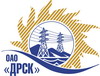 Открытое акционерное общество«Дальневосточная распределительная сетевая  компания»Протокол заседания Закупочной комиссии по вскрытию поступивших на открытый запрос предложений конвертовг. БлаговещенскПРЕДМЕТ ЗАКУПКИ:Способ и предмет закупки: Открытый электронный запрос предложений  «Оснащение ПС ХЭС ИПБ» для нужд филиала ОАО «ДРСК» «Хабаровские электрические сети».Дата и время процедуры вскрытия конвертов: 21.08.2013 г. в 09:00 (время Московское)Основание для проведения закупки (ГКПЗ и/или реквизиты решения ЦЗК): ГКПЗ 2013 г. закупка 1660 раздел 2.2.1.Планируемая стоимость закупки в соответствии с ГКПЗ или решением ЦЗК: 5 440 000,00  руб. без учета НДC.ПРИСУТСТВОВАЛИ:Два члена постоянно действующей Закупочной комиссии ОАО «ДРСК» 2 уровняИнформация о результатах вскрытия конвертов:В адрес Организатора закупки поступило 3 (три) заявки конверты с которыми были размещены в электронном виде на Торговой площадке Системы www.b2b-energo.ru.Вскрытие конвертов было осуществлено в электронном сейфе организатора запроса предложений на Торговой площадке Системы www.b2b-energo.ru автоматически.Дата и время начала процедуры вскрытия конвертов с заявками на участие в закупке: 09:40 (время московское) 20.08.2013.Место проведения процедуры вскрытия конвертов с предложениями участников: Торговая площадка Системы www.b2b-energo.ru.В конвертах обнаружены заявки следующих Участников закупки:РЕШИЛИ:Утвердить заседания Закупочной комиссии по вскрытию поступивших на открытый запрос предложений конвертов.Ответственный секретарь Закупочной комиссии 2 уровня ОАО «ДРСК»	О.А. МоторинаТехнический секретарь Закупочной комиссии 2 уровня ОАО «ДРСК»	Е.Ю. Коврижкина№ 480/МТПиР-В21.08.2013№Наименование претендента на участие в конкурсе и его адресПредмет и общая цена заявки на участие в конкурсе1ООО "Позитроника-Амур" (675000, Амурская обл., г. Благовещенск, ул. 50 лет Октября, 65 А)Предложение: подано 21.08.2013 в 09:10
Цена: 5 159 680,50 руб. (Цена без НДС)2ООО "ЭнергоСерв" (620137, Свердловская обл., г. Екатеринбург, ул. Вилонова, д. 6, оф. 32)Предложение: подано 21.08.2013 в 08:56
Цена: 5 167 621,41 руб. (Цена без НДС)3ООО "Современные системы автоматизации" (675000, Россия, Амурская область, г. Благовещенск, ул. Фрунзе, д. 62)Предложение: подано 21.08.2013 в 05:54
Цена: 5 229 575,47 руб. (Цена без НДС)